INDICAÇÃO Nº 478/2020Ementa: Corte de mato nas calçadas e retirada de entulhos da Rua Goias em toda sua extensão.Exma. Senhora Presidente.Justificativa:Tendo em vista as péssimas condições das calçadas da Rua Goias no  bairro Vila Santana com mato alto impedindo a travessia de pedestres,  e entulhos em toda a via, a Vereadora Mônica Morandi requer nos termos do art. 127 do regimento interno, que seja encaminhada ao Exmo. Prefeito Municipal a seguinte indicação:	Que seja realizado o corte do mato das calçadas e retirada de entulhos urgente na localidade acima citada.  Valinhos, 06 de Março de 2020.____________________Mônica MorandiVereadoraFotos anexas.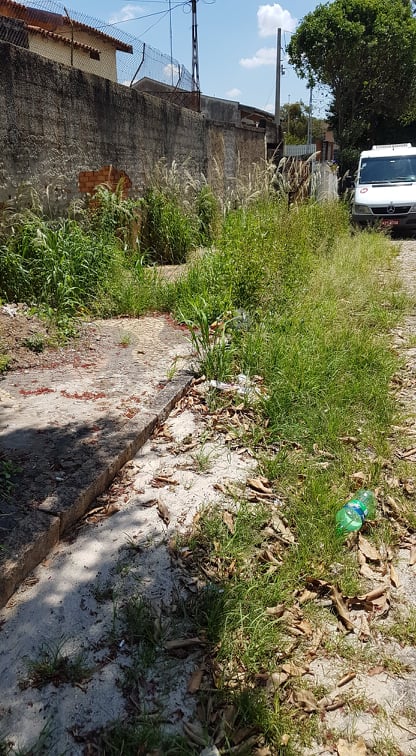 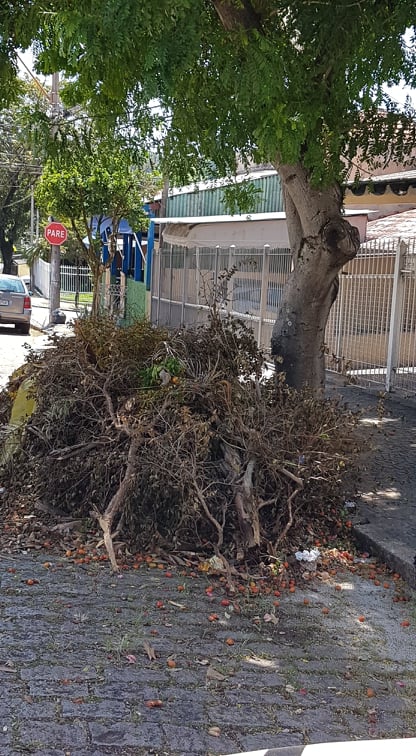 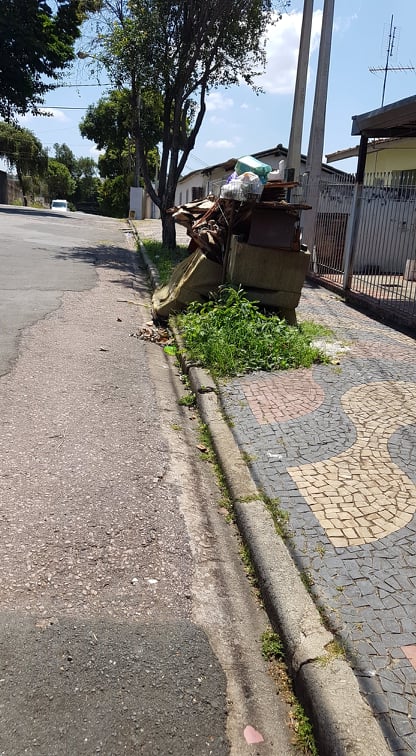 